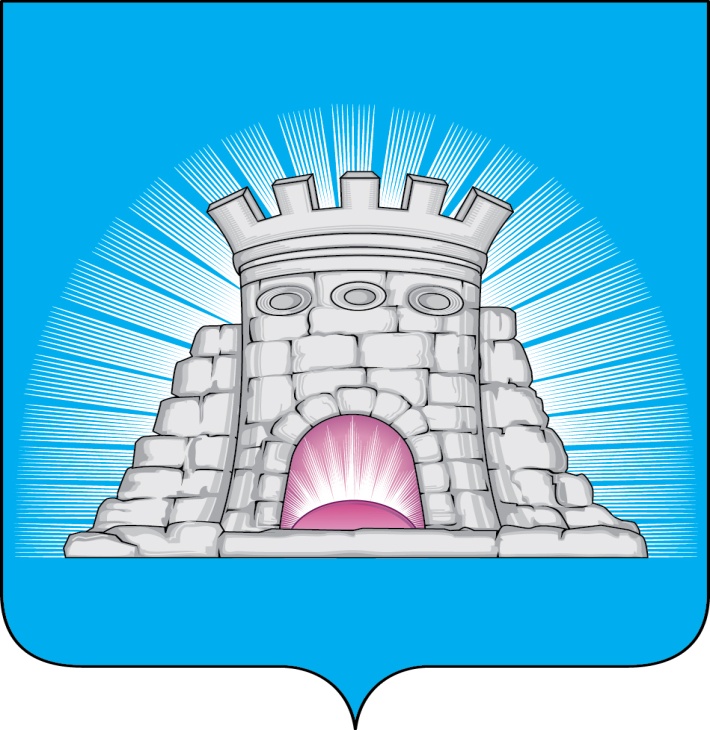                           П О С Т А Н О В Л Е Н И Е30.01.2023  №  92/1г. ЗарайскО внесении изменений в Устав муниципального бюджетного учреждения дополнительного образования «Детская школа искусств им. А.С. Голубкиной»	Руководствуясь Гражданским кодексом Российской Федерации, федеральными законами от 12.01.1996 № 7-ФЗ «О некоммерческих организациях», от 06.10.2003 № 131-ФЗ «Об общих принципах организации местного самоуправления в Российской Федерации», Уставом муниципального бюджетного  учреждения дополнительного образования «Детская школа искусств имени                  А.С. Голубкиной», постановлением главы городского округа Зарайск Московской области от 30.11.2022 № 2132/11 «Об изменении ведомственного подчинения Муниципального бюджетного учреждения дополнительного образования «Детская школа искусств имени А.С. Голубкиной»,П О С Т Н О В Л Я Ю:1. Утвердить изменения в Устав МБУ ДО «Детская школа искусств                         им. А.С. Голубкиной» (прилагается).2. Директору МБУ ДО «Детская школа искусств им. А.С. Голубкиной» Масаковой О.В. осуществить необходимые действия, связанные с государственной регистрацией изменений в Устав МБУ ДО «Детская школа искусств имени                    А.С. Голубкиной» в налоговом органе в порядке и сроки, предусмотренные действующим законодательством.												0106163. Службе по взаимодействию со СМИ администрации городского округа Зарайск разместить настоящее постановление на официальном сайте администрации городского округа Зарайск Московской области (https://zarrayon.ru/) и опубликовать в периодическом печатном издании «Зарайский вестник» – приложении к общественного-политической газете «За новую жизнь».4. Контроль за исполнением настоящего постановления возложить на заместителя главы администрации городского округа Зарайск Гулькину Р.Д.5. Настоящее постановление вступает в силу с 01.02.2023г.Глава городского округа Зарайск В.А. ПетрущенкоВерноНачальник службы делопроизводства 		   Л.Б. Ивлева30.01.2023Разослано: в дело, Мешкову А.Н., Гулькиной Р.Д., МБУ ДО «Детская школа искусств им. А.С. Голубкиной», ККФКСР с Д и М, ОЭ и И, юридический отдел, СД, СВ со СМИ, газете «Зарайский вестник», прокуратуре.      	О.В. Масакова 8 496 66 2-59-51										УТВЕРЖДЕНЫ										постановлением главы 										городского округа Зарайск 										от 30.01.2023 №  92/1Изменения в устав муниципального бюджетного учреждениядополнительного образования «Детская школа искусств им. А.С. Голубкиной»Пункт 1.6. Устава изложить в следующей редакции:«1.6. Учреждение находится в ведомственном подчинении Комитета по культуре, физической культуре, спорту, работе с детьми и молодежью администрации городского округа Зарайск Московской области». Пункт 1.16. Устава изложить в следующей редакции: «1.16. Учреждение в своей деятельности руководствуется Конституцией Российской Федерации, законодательством Российской Федерации, Федеральным законом «Об образовании в Российской Федерации», законодательством Московской области, Законом Московской области «Об образовании», международными актами в области защиты прав ребенка, нормативными правовыми актами Министерства образования и науки Российской Федерации, нормативными правовыми актами Министерства образования Московской области, Порядком организации и осуществления образовательной деятельности по дополнительным общеобразовательным программам, муниципальными нормативными правовыми актами администрации городского округа Зарайск, Совета депутатов городского округа Зарайск, Комитета по культуре, физической культуре, спорту, работе с детьми и молодежью администрации городского округа Зарайск Московской области».Пункт 2.4. Устава изложить в новой редакции: «2.4. Учреждение осуществляет следующие основные виды деятельности:реализация дополнительных общеобразовательных программ в области искусств, включающих в себя:  - дополнительные общеразвивающие программы, направленные на формирование и развитие творческих способностей учащихся, удовлетворение их индивидуальных потребностей в интеллектуальном, нравственном и физическом совершенствовании, формирование культуры, здорового и безопасного образа жизни, укрепление здоровья, а также на организацию их свободного времени;- дополнительные предпрофессиональные программы, направленные на выявление одаренных детей в области искусства в раннем детском возрасте, создание условий для художественного образования, эстетического воспитания, духовно-нравственного развития детей, приобретение детьми опыта творческой деятельности, подготовку одаренных детей к поступлению в образовательные учреждения, реализующие основные профессиональные образовательные программы в области искусства». 